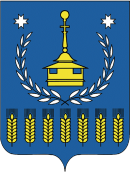 АДМИНИСТРАЦИЯ МУНИЦИПАЛЬНОГО ОБРАЗОВАНИЯ«ВОТКИНСКИЙ РАЙОН»«ВОТКА ЁРОС»МУНИЦИПАЛ КЫЛДЫТЭТЛЭН АДМИНИСТРАЦИЕЗУПРАВЛЕНИЕ ФИНАНСОВКОНЬДОН УЖПУМЪЁСЪЯ КИВАЛТОННИП Р И К А Зг. Воткинск29.12.2020г.                                                                                                                           № Об утверждении плана мероприятий по противодействию коррупции в Управлении финансов Администрации муниципального образования «Воткинский район»на 2021 годПРИКАЗЫВАЮ:       Утвердить план мероприятий по противодействию коррупции в Управлении финансов Администрации муниципального образования «Воткинский район» на 2021 год.Приложение на 2 листах.Зам.главы Администрации муниципального образования «Воткинский район» –                               начальник Управления финансов Администрации                                                О.Н. Русиновамуниципального образования «Воткинский район»                                                                                                                                                                                                                Приложение УТВЕРЖДЕНОприказом Управления финансовАдминистрации МО «Воткинский район» от 29.12.2020  № План мероприятий по противодействию коррупции в Управление финансов муниципального образования «Воткинский район» на 2021 год№п/пНаименование мероприятияСрок исполнения1Обеспечение работы комиссии по соблюдению требований к служебному поведению муниципальных служащих Управления финансов МО «Воткинский район» и урегулированию конфликта интересовпостоянно2Размещение информации о противодействии коррупции на информационном стенде Управления финансов МО «Воткинский район» в течении года3Обеспечить введение требования об использовании специального программного обеспечения "Справки БК" всеми лицами, претендующими на замещение должностей или замещающими должности, осуществление полномочий по которым влечет за собой обязанность представлять сведения о своих доходах, расходах, об имуществе и обязательствах имущественного характера, о доходах, расходах, об имуществе и обязательствах имущественного характера своих супругов инесовершеннолетних детей, при заполнении справок о доходах, расходах, об имуществе и обязательствах имущественного характера».до 30 апреля4Провести сбор сведений о доходах, расходах, об имуществе и обязательствах имущественного характера, представляемых муниципальными служащими Управления финансов МО «Воткинский район», а также о доходах, расходах, об имуществе и обязательствах имущественного характера их супруг (супругов) и несовершеннолетних детей за 2020 годдо 30 апреля5Размещение на официальном сайте Администрации МО «Воткинский район» сведений о доходах, расходах, об имуществе и обязательствах имущественного характера муниципальных служащих    Управления финансов МО «Воткинский район», а также о доходах, об имуществе и обязательствах имущественного характера их супруг (супругов) и несовершеннолетних детей за 2020 годмай6Уведомление муниципальными служащими  Управления финансов МО «Воткинский район» представителя нанимателя о выполнении иной оплачиваемой работы в соответствии с частью 2 статьи 11 Федерального закона от 02.03.2007 N 25-ФЗ 
«О муниципальной  службе в Российской Федерации»в течении года7Уведомление муниципальными служащими  Управления финансов МО «Воткинский район» представителя нанимателя о фактах обращения в целях склонения муниципального служащего к совершению коррупционных правонарушенийв течении года,в случае обращения к муниципальному служащему с целью склонения его к совершению коррупционных правонарушений8Обеспечить приведение нормативных правовых актов в сфере противодействия коррупции в соответствии с федеральным законодательствомв течении года9Ознакомление муниципальных служащих Управления финансов МО «Воткинский район»  с нормативными правовыми актами в сфере противодействия коррупциив течении года10Соблюдение кодекса этики и служебного поведения муниципальных служащих Управления финансов МО «Воткинский район» постоянно11Подготовка отчетов о ходе реализации мер по противодействию коррупции Управления финансов МО «Воткинский район» ежеквартально12Направление сведений о лицах, уволенных в связи с утратой доверия для их включения в реестр, а также для исключения из реестра сведенийв течении года13Повышение эффективности кадровой работы в части касающейся ведения личных дел лиц, замещающих муниципальные должности и должности муниципальной службы, в том числе контроля за актуализацией сведений, содержащихся в анкетах, представляемых при назначении на указанные должности и поступлении на такую службу, об их родственниках и свойственниках в целях выявления возможного конфликта интересов2021-2022 годы14Обучение муниципальных служащих, впервые поступивших на муниципальную службу для замещения должностей, включенных в Перечни, установленные нормативными правовыми актами органов местного самоуправления МО «Воткинский район» по образовательным программам в области противодействия коррупции2021-2022 годы